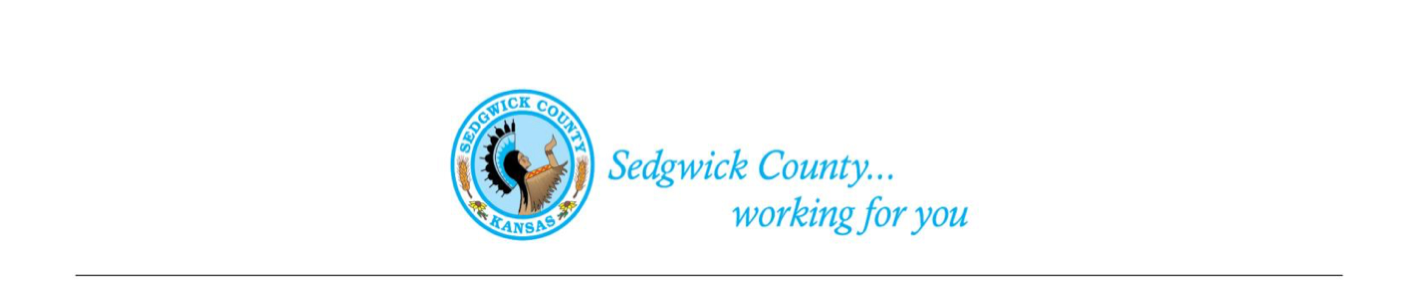 CITIZENS ADVISORY BOARD, DISTRICT 5 – MEETING AGENDA______________________________________________________________________________ Friday, September 2, 2022, 4:00PM		                   2937 E Oaklawn Dr, WichitaBoard Members: David Sowden Chairman, Fred Pinaire Vice-Chairman, Liz Loera Secretary, Amanda Amerine, Tanya Jacobucci, John Nicholas, Brad Smith, Janet Theoharis, Olivia Hayes, Joseph Elmore and Christopher WyantCounty Representatives: Commissioner Jim HowellORDER OF BUSINESSCall Meeting to OrderInvocation  Flag SaluteRoll Call – Determine Quorum Approval of Minutes – August 5, 2022PUBLIC AGENDAThe public agenda allows members of the public to present issues on the agenda to the Board or share other issues.NEW BUSINESSCommissioner Report (30 minutes) 47th/k15 update – 7 months since we submitted a formal request – 7x we have discussed the need Fire dist update $ Budget Hearing etc.Canvas/Audit (5 mins)Policy ReviewDraft Resolution creating Fire Dist 1 Steering CommitteeDraft Resolution re: Fire Dist 1 Admin Services ProvisionNon-Profit policyTravel Expense TransparencyITEMS FOR NEXT MEETINGReview of future subject matter – determine priority and interestsSedgwick County Elections Office Tour/Election SecurityLobbying Opportunities with coordinating jurisdictions$17M Mental Health Facility – ARPA Funding?ICT-1 Follow UpCounty fines versus State Allowance ResolutionsCounty Ethics PolicyK15/95th St S Railroad OverpassFire Dist 1Derby/SGCO EMS ADJOURNMENTThe next Citizens Advisory Board Meeting will be Friday, October 7, 2022 4:00pmDOCUMENTS:CAB 5 8/5/2022 Mins. Draft Resolution re: Fire Dist 1 Steering CommissionDraft Resolution re: Fire Dist 1 Admin ServicesCounty Upcoming Events (Tentative):County Closed:Labor Day – Monday, September 5, 2022Veterans’ Day – Friday, November 11, 2022Thanksgiving – Thursday, November 24, 2022 – Friday, November 25, 2022Christmas – Monday, December 26, 2022Commissioner Howell Events:2nd Monday of each Month – Bullet Points @ Range 54 (5725 E Kellogg Dr S., Wichita) 4p-5:30p Last Friday of each Month – Cuppa Jo with Jim @ Calvary Baptist Church Gymnasium (1636 E. Patriot, Derby – enter through the glass doors on the East side of the Building) 7a-9a. 